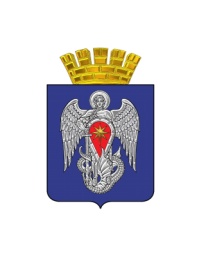 АДМИНИСТРАЦИЯ ГОРОДСКОГО ОКРУГА ГОРОД МИХАЙЛОВКАВОЛГОГРАДСКОЙ ОБЛАСТИПОСТАНОВЛЕНИЕот                                                         №О выявлении правообладателя ранее учтенного            объекта недвижимостиВ соответствии со статьей 69.1 Федерального закона от 13 июля 2015 года № 218-ФЗ «О государственной регистрации недвижимости» администрация городского округа город Михайловка Волгоградской области п о с т а н о в л я е т: 1. В отношении жилого дома общей площадью 67.8 кв. м. с кадастровым номером 34:37:010223:116, расположенного по адресу: Волгоградская область,   г. Михайловка, ул. Белорусская, д. 23, в качестве правообладателя, владеющего данным объектом недвижимости на праве собственности, выявлена Егорова Екатерина Борисовна, … г.р., место рождения: …, паспорт … серия …№ …, выдан .., код подразделения …, СНИЛС …, адрес регистрации по месту жительств: ….2. Право собственности Егоровой Екатерины Борисовны на указанный                   в пункте 1 настоящего постановления объект недвижимости подтверждается …, удостоверенным …, номер в реестре регистрации нотариальных действий ….3. Указанный в пункте 1 настоящего постановления объект недвижимости             не прекратил существование, что подтверждается прилагаемым актом осмотра      от 16.05.2022.4. Отделу по имуществу и землепользованию администрации городского округа город Михайловка Волгоградской области осуществить действия                по внесению необходимых изменений в сведения Единого государственного реестра недвижимости.5. Контроль исполнения настоящего постановления возложить                            на заместителя главы городского округа по экономике и управлению имуществом Е.С. Гугняеву.Глава городского округа                		                                               А.В. Тюрин